INSTRUCTIONS:Report for the Mushroom Houses (beds) you operate.  Include space owned by you as well as leased from others.1.	Did you grow Agaricus mushrooms including White Button, Crimini, and Portabello varieties anytime during the year July 1, 2012 to June 30, 2013?1.	Did you grow Agaricus mushrooms including White Button, Crimini, and Portabello varieties anytime during the year July 1, 2012 to June 30, 2013?1.	Did you grow Agaricus mushrooms including White Button, Crimini, and Portabello varieties anytime during the year July 1, 2012 to June 30, 2013? Yes,Go to Section 1, page 2 No,Continue2.	Did you grow Specialty mushrooms (Shiitake, Oysters or Other Specialty) 	during the year July 1, 2012 to June 30, 2013?2.	Did you grow Specialty mushrooms (Shiitake, Oysters or Other Specialty) 	during the year July 1, 2012 to June 30, 2013? YesGo to Section 2, page 4 NoGo to Section 3, page 6SECTION 1:  AGARICUS MUSHROOMS FOR THE YEAR ENDING JUNE 30, 2013 Square FeetSquare Feet1.	What were the total square feet of growing area used for harvesting Agaricus mushrooms during the year July 1, 2012 to June 30, 2013?  Include tray system operations.. . . . . . . . . . . . . . . . . . . . . . . . . . . . . . . . . . . . . . . . . . . . . . . . . . . . . . . . . . . . . . . . . . . . 1.	What were the total square feet of growing area used for harvesting Agaricus mushrooms during the year July 1, 2012 to June 30, 2013?  Include tray system operations.. . . . . . . . . . . . . . . . . . . . . . . . . . . . . . . . . . . . . . . . . . . . . . . . . . . . . . . . . . . . . . . . . . . . 1.	What were the total square feet of growing area used for harvesting Agaricus mushrooms during the year July 1, 2012 to June 30, 2013?  Include tray system operations.. . . . . . . . . . . . . . . . . . . . . . . . . . . . . . . . . . . . . . . . . . . . . . . . . . . . . . . . . . . . . . . . . . . .  301 301Square FeetSquare Feet1a.	How much total square footage was filled annually for the production of Agaricus mushrooms?  Include all fillings.. . . . . . . . . . . . . . . . . . . . . . . . . . . . . . . . . . . . . . . . . . . . . 1a.	How much total square footage was filled annually for the production of Agaricus mushrooms?  Include all fillings.. . . . . . . . . . . . . . . . . . . . . . . . . . . . . . . . . . . . . . . . . . . . . 1a.	How much total square footage was filled annually for the production of Agaricus mushrooms?  Include all fillings.. . . . . . . . . . . . . . . . . . . . . . . . . . . . . . . . . . . . . . . . . . . . . 302302PoundsPounds2.	What were the total pounds of Agaricus mushrooms sold July 1, 2012 to 	June 30, 2013 from the total square feet reported in Question 1a?  Include White button, Crimini, and Portabello varieties.. . . . . . . . . . . . . . . . . . . . . . . . . . . . . . . . . . . . . . . . . . 2.	What were the total pounds of Agaricus mushrooms sold July 1, 2012 to 	June 30, 2013 from the total square feet reported in Question 1a?  Include White button, Crimini, and Portabello varieties.. . . . . . . . . . . . . . . . . . . . . . . . . . . . . . . . . . . . . . . . . . 2.	What were the total pounds of Agaricus mushrooms sold July 1, 2012 to 	June 30, 2013 from the total square feet reported in Question 1a?  Include White button, Crimini, and Portabello varieties.. . . . . . . . . . . . . . . . . . . . . . . . . . . . . . . . . . . . . . . . . . 3033033.	For the total Agaricus mushrooms sold (Question 2), please report the pounds and value of sales for the following categories.  Report grower value at point of first sale.  For firms which grow and process their own mushrooms, value reported should be before processing (3bii).  If the answer to any question is “None”, please check the “None” box.3.	For the total Agaricus mushrooms sold (Question 2), please report the pounds and value of sales for the following categories.  Report grower value at point of first sale.  For firms which grow and process their own mushrooms, value reported should be before processing (3bii).  If the answer to any question is “None”, please check the “None” box.3.	For the total Agaricus mushrooms sold (Question 2), please report the pounds and value of sales for the following categories.  Report grower value at point of first sale.  For firms which grow and process their own mushrooms, value reported should be before processing (3bii).  If the answer to any question is “None”, please check the “None” box.3.	For the total Agaricus mushrooms sold (Question 2), please report the pounds and value of sales for the following categories.  Report grower value at point of first sale.  For firms which grow and process their own mushrooms, value reported should be before processing (3bii).  If the answer to any question is “None”, please check the “None” box.3.	For the total Agaricus mushrooms sold (Question 2), please report the pounds and value of sales for the following categories.  Report grower value at point of first sale.  For firms which grow and process their own mushrooms, value reported should be before processing (3bii).  If the answer to any question is “None”, please check the “None” box.NonePoundsPoundsValue(Whole Dollars)a.	Fresh Market Agaricus mushrooms packed 	by your firm. . . . . . . . . . . . . . . . . . . . . . . . . . . . . . . . . . . . . . . 304304305$b.	Total Agaricus mushrooms Sold to Brokers or Repackers. . . . . . . . . . . . . . . . . . . . . . . . . . . . . . . . . . . . . . . . 306306307$(i)	For Fresh Market Use. . . . . . . . . . . . . . . . . . . . . . . . . . . 308308309$(ii)	For Processing. . . . . . . . . . . . . . . . . . . . . . . . . . . . . . . . . 310310311$c.	Agaricus mushrooms Sold directly to Canners or Freezers. . . . . . . . . . . . . . . . . . . . . . . . . . . . . . . . . . . . . . . . . . 312312313$(Note: Sum of the pounds in 3a, 3b, and 3c should equal Question 2 above.)(Note: Sum of the pounds in 3a, 3b, and 3c should equal Question 2 above.)(Note: Sum of the pounds in 3a, 3b, and 3c should equal Question 2 above.)(Note: Sum of the pounds in 3a, 3b, and 3c should equal Question 2 above.)(Note: Sum of the pounds in 3a, 3b, and 3c should equal Question 2 above.)PoundsPounds4.	Of the total pounds of Agaricus mushrooms sold (Question 2), how many pounds were grown certified organic?. . . . . . . . . . . . . . . . . . . . . . . . . . . . . . . . . . . . . . . . . . . . . . . . . . . . . . . 4.	Of the total pounds of Agaricus mushrooms sold (Question 2), how many pounds were grown certified organic?. . . . . . . . . . . . . . . . . . . . . . . . . . . . . . . . . . . . . . . . . . . . . . . . . . . . . . . 4.	Of the total pounds of Agaricus mushrooms sold (Question 2), how many pounds were grown certified organic?. . . . . . . . . . . . . . . . . . . . . . . . . . . . . . . . . . . . . . . . . . . . . . . . . . . . . . . 314314PoundsPounds4a.	How many pounds (Question 4) were sold as certified organic mushrooms?. . . . 4a.	How many pounds (Question 4) were sold as certified organic mushrooms?. . . . 4a.	How many pounds (Question 4) were sold as certified organic mushrooms?. . . . 3153155.	Did this operation grow any BROWN Agaricus mushrooms (Portabello or Crimini) from July 1, 2012 to June 30, 2013?5.	Did this operation grow any BROWN Agaricus mushrooms (Portabello or Crimini) from July 1, 2012 to June 30, 2013?5.	Did this operation grow any BROWN Agaricus mushrooms (Portabello or Crimini) from July 1, 2012 to June 30, 2013?5.	Did this operation grow any BROWN Agaricus mushrooms (Portabello or Crimini) from July 1, 2012 to June 30, 2013?5.	Did this operation grow any BROWN Agaricus mushrooms (Portabello or Crimini) from July 1, 2012 to June 30, 2013?	 YES, Continue 	 YES, Continue 	 YES, Continue 	 YES, Continue 	 YES, Continue 	 NO, Go to Question 7	 NO, Go to Question 7	 NO, Go to Question 7	 NO, Go to Question 7	 NO, Go to Question 7PoundsPoundsPounds6.	What were the total pounds of Brown Agaricus mushrooms sold 	July 1, 2012 to June 30, 2013 from the total square feet reported in Question 1a? 	(Include Portabello and Crimini type mushrooms only.). . . . . . . . . . . . . . . . . . . . . . . . . . . . . 6.	What were the total pounds of Brown Agaricus mushrooms sold 	July 1, 2012 to June 30, 2013 from the total square feet reported in Question 1a? 	(Include Portabello and Crimini type mushrooms only.). . . . . . . . . . . . . . . . . . . . . . . . . . . . . 6.	What were the total pounds of Brown Agaricus mushrooms sold 	July 1, 2012 to June 30, 2013 from the total square feet reported in Question 1a? 	(Include Portabello and Crimini type mushrooms only.). . . . . . . . . . . . . . . . . . . . . . . . . . . . . 6.	What were the total pounds of Brown Agaricus mushrooms sold 	July 1, 2012 to June 30, 2013 from the total square feet reported in Question 1a? 	(Include Portabello and Crimini type mushrooms only.). . . . . . . . . . . . . . . . . . . . . . . . . . . . . 6.	What were the total pounds of Brown Agaricus mushrooms sold 	July 1, 2012 to June 30, 2013 from the total square feet reported in Question 1a? 	(Include Portabello and Crimini type mushrooms only.). . . . . . . . . . . . . . . . . . . . . . . . . . . . . 316316316Please report by category:  If the answer is “None”, please check the “None” box.NoneNonePoundsPoundsPoundsValue(Whole Dollars)Value(Whole Dollars)a.	Fresh Market Brown Agaricus packed by your firm. . . . . . . . . . 317317317318$318$b.	Brown Agaricus Sold to Brokers or Repackers (Total) . . . . . . 319319319320$320$c.	Brown Agaricus Sold directly to Canners or Freezers. . . . . . . 325325325326$326$326$(Note:  Sum of the pounds in 6a, 6b, and 6c should equal Question 6 above.)(Note:  Sum of the pounds in 6a, 6b, and 6c should equal Question 6 above.)(Note:  Sum of the pounds in 6a, 6b, and 6c should equal Question 6 above.)(Note:  Sum of the pounds in 6a, 6b, and 6c should equal Question 6 above.)(Note:  Sum of the pounds in 6a, 6b, and 6c should equal Question 6 above.)(Note:  Sum of the pounds in 6a, 6b, and 6c should equal Question 6 above.)(Note:  Sum of the pounds in 6a, 6b, and 6c should equal Question 6 above.)(Note:  Sum of the pounds in 6a, 6b, and 6c should equal Question 6 above.)7.	What is the total square footage of Agaricus mushrooms you intend to fill between July 1, 2013 and June 30, 2010?7.	What is the total square footage of Agaricus mushrooms you intend to fill between July 1, 2013 and June 30, 2010?7.	What is the total square footage of Agaricus mushrooms you intend to fill between July 1, 2013 and June 30, 2010?7.	What is the total square footage of Agaricus mushrooms you intend to fill between July 1, 2013 and June 30, 2010?7.	What is the total square footage of Agaricus mushrooms you intend to fill between July 1, 2013 and June 30, 2010?7.	What is the total square footage of Agaricus mushrooms you intend to fill between July 1, 2013 and June 30, 2010?7.	What is the total square footage of Agaricus mushrooms you intend to fill between July 1, 2013 and June 30, 2010?7.	What is the total square footage of Agaricus mushrooms you intend to fill between July 1, 2013 and June 30, 2010?Square FeetSquare FeetSquare FeetSquare Feeta.	For fresh market?. . . . . . . . . . . . . . . . . . . . . . . . . . . . . . . . . . . . . . . . . . . . . . . a.	For fresh market?. . . . . . . . . . . . . . . . . . . . . . . . . . . . . . . . . . . . . . . . . . . . . . . ++327327327327b.	For the processing market?. . . . . . . . . . . . . . . . . . . . . . . . . . . . . . . . . . . . . . . b.	For the processing market?. . . . . . . . . . . . . . . . . . . . . . . . . . . . . . . . . . . . . . . ++328328328328c.	Total Fillings (sum of 1a + 1b). . . . . . . . . . . . . . . . . . . . . . . . . . . . . . . . . . . . . c.	Total Fillings (sum of 1a + 1b). . . . . . . . . . . . . . . . . . . . . . . . . . . . . . . . . . . . . ==3293293293298.	Did you grow specialty mushrooms (Shitake, Oysters or Other Specialty) during the year July 1 2012 to June 30, 2013?8.	Did you grow specialty mushrooms (Shitake, Oysters or Other Specialty) during the year July 1 2012 to June 30, 2013?8.	Did you grow specialty mushrooms (Shitake, Oysters or Other Specialty) during the year July 1 2012 to June 30, 2013?8.	Did you grow specialty mushrooms (Shitake, Oysters or Other Specialty) during the year July 1 2012 to June 30, 2013?8.	Did you grow specialty mushrooms (Shitake, Oysters or Other Specialty) during the year July 1 2012 to June 30, 2013?8.	Did you grow specialty mushrooms (Shitake, Oysters or Other Specialty) during the year July 1 2012 to June 30, 2013?8.	Did you grow specialty mushrooms (Shitake, Oysters or Other Specialty) during the year July 1 2012 to June 30, 2013?8.	Did you grow specialty mushrooms (Shitake, Oysters or Other Specialty) during the year July 1 2012 to June 30, 2013?	 Yes, Go to Section 2	 Yes, Go to Section 2	 Yes, Go to Section 2	 Yes, Go to Section 2	 Yes, Go to Section 2	 Yes, Go to Section 2	 Yes, Go to Section 2	 Yes, Go to Section 2	 No, Go to Section 3, page 6	 No, Go to Section 3, page 6	 No, Go to Section 3, page 6	 No, Go to Section 3, page 6	 No, Go to Section 3, page 6	 No, Go to Section 3, page 6	 No, Go to Section 3, page 6	 No, Go to Section 3, page 6SECTION 2:     SPECIALTY MUSHROOMS FOR THE YEAR ENDING JUNE 30, 2013LIST OF SOME SPECIALTY MUSHROOMSLIST OF SOME SPECIALTY MUSHROOMSLIST OF SOME SPECIALTY MUSHROOMSLIST OF SOME SPECIALTY MUSHROOMSLIST OF SOME SPECIALTY MUSHROOMSLIST OF SOME SPECIALTY MUSHROOMS	Shiitake (Lentinus edodes) – Black Mushroom, Oak Mushroom	Oyster Mushroom, Trumpet, Hiratake, Mukurojitake, or Shimeji (Pleurotus species)	Enoki (Flammulina velutipes) – Winter Mushroom, Golden Needles, Velvet Stem, King Oyster,	Naneko (Pholiota nameko) (Kuchneromyces nameko)	Maitake (Grifola frondosa) (Polyporus frondosa) – Dancing Mushroom, Hen of the Woods	Hon-Shimeji (Lycophyllum species) – “Real Shimeji”	Kikurage (Auricularia species) – Wood Ears	Shirokikurage (Tremelia fuciformis) – Snow Fungus, Silver Ear	Fukurotake (Volvariella volvacea) – Paddy Straw Mushroom	Morel	Butter Mushroom (Pholiata aurivella)	Beech (Hypizygus Tussulahas)	Pom Pom (Huricium Erinaceus)	Shiitake (Lentinus edodes) – Black Mushroom, Oak Mushroom	Oyster Mushroom, Trumpet, Hiratake, Mukurojitake, or Shimeji (Pleurotus species)	Enoki (Flammulina velutipes) – Winter Mushroom, Golden Needles, Velvet Stem, King Oyster,	Naneko (Pholiota nameko) (Kuchneromyces nameko)	Maitake (Grifola frondosa) (Polyporus frondosa) – Dancing Mushroom, Hen of the Woods	Hon-Shimeji (Lycophyllum species) – “Real Shimeji”	Kikurage (Auricularia species) – Wood Ears	Shirokikurage (Tremelia fuciformis) – Snow Fungus, Silver Ear	Fukurotake (Volvariella volvacea) – Paddy Straw Mushroom	Morel	Butter Mushroom (Pholiata aurivella)	Beech (Hypizygus Tussulahas)	Pom Pom (Huricium Erinaceus)	Shiitake (Lentinus edodes) – Black Mushroom, Oak Mushroom	Oyster Mushroom, Trumpet, Hiratake, Mukurojitake, or Shimeji (Pleurotus species)	Enoki (Flammulina velutipes) – Winter Mushroom, Golden Needles, Velvet Stem, King Oyster,	Naneko (Pholiota nameko) (Kuchneromyces nameko)	Maitake (Grifola frondosa) (Polyporus frondosa) – Dancing Mushroom, Hen of the Woods	Hon-Shimeji (Lycophyllum species) – “Real Shimeji”	Kikurage (Auricularia species) – Wood Ears	Shirokikurage (Tremelia fuciformis) – Snow Fungus, Silver Ear	Fukurotake (Volvariella volvacea) – Paddy Straw Mushroom	Morel	Butter Mushroom (Pholiata aurivella)	Beech (Hypizygus Tussulahas)	Pom Pom (Huricium Erinaceus)	Shiitake (Lentinus edodes) – Black Mushroom, Oak Mushroom	Oyster Mushroom, Trumpet, Hiratake, Mukurojitake, or Shimeji (Pleurotus species)	Enoki (Flammulina velutipes) – Winter Mushroom, Golden Needles, Velvet Stem, King Oyster,	Naneko (Pholiota nameko) (Kuchneromyces nameko)	Maitake (Grifola frondosa) (Polyporus frondosa) – Dancing Mushroom, Hen of the Woods	Hon-Shimeji (Lycophyllum species) – “Real Shimeji”	Kikurage (Auricularia species) – Wood Ears	Shirokikurage (Tremelia fuciformis) – Snow Fungus, Silver Ear	Fukurotake (Volvariella volvacea) – Paddy Straw Mushroom	Morel	Butter Mushroom (Pholiata aurivella)	Beech (Hypizygus Tussulahas)	Pom Pom (Huricium Erinaceus)	Shiitake (Lentinus edodes) – Black Mushroom, Oak Mushroom	Oyster Mushroom, Trumpet, Hiratake, Mukurojitake, or Shimeji (Pleurotus species)	Enoki (Flammulina velutipes) – Winter Mushroom, Golden Needles, Velvet Stem, King Oyster,	Naneko (Pholiota nameko) (Kuchneromyces nameko)	Maitake (Grifola frondosa) (Polyporus frondosa) – Dancing Mushroom, Hen of the Woods	Hon-Shimeji (Lycophyllum species) – “Real Shimeji”	Kikurage (Auricularia species) – Wood Ears	Shirokikurage (Tremelia fuciformis) – Snow Fungus, Silver Ear	Fukurotake (Volvariella volvacea) – Paddy Straw Mushroom	Morel	Butter Mushroom (Pholiata aurivella)	Beech (Hypizygus Tussulahas)	Pom Pom (Huricium Erinaceus)1.	What was the number of natural wood logs and square feet of other growing area from which specialty mushrooms were harvested during the year July 1, 2012 to June 30, 2013?1.	What was the number of natural wood logs and square feet of other growing area from which specialty mushrooms were harvested during the year July 1, 2012 to June 30, 2013?1.	What was the number of natural wood logs and square feet of other growing area from which specialty mushrooms were harvested during the year July 1, 2012 to June 30, 2013?1.	What was the number of natural wood logs and square feet of other growing area from which specialty mushrooms were harvested during the year July 1, 2012 to June 30, 2013?1.	What was the number of natural wood logs and square feet of other growing area from which specialty mushrooms were harvested during the year July 1, 2012 to June 30, 2013?1.	What was the number of natural wood logs and square feet of other growing area from which specialty mushrooms were harvested during the year July 1, 2012 to June 30, 2013?Shiitake(Lentinus)Oysters(Pleurotus)Other(Specify)_________________Other(Specify)________________Outdoorsa.	Number of natural wood logs. . . . . . . . . . . . . . . . . . . . Number401402403404Under Cover and Indoorsb.	Number of natural wood logs. . . . . . . . . . . . . . . . . . . . Number405406407408c.	Square feet of growing area used for all other types of production media (include area used for trays, bags, artificial logs, bottles, sawdust, etc. but exclude natural wood logs) Sq. ft.4094104114122.	What were the total pounds of specialty mushrooms harvested July 1, 2012 to June 30, 2013?2.	What were the total pounds of specialty mushrooms harvested July 1, 2012 to June 30, 2013?2.	What were the total pounds of specialty mushrooms harvested July 1, 2012 to June 30, 2013?2.	What were the total pounds of specialty mushrooms harvested July 1, 2012 to June 30, 2013?2.	What were the total pounds of specialty mushrooms harvested July 1, 2012 to June 30, 2013?2.	What were the total pounds of specialty mushrooms harvested July 1, 2012 to June 30, 2013?2.	What were the total pounds of specialty mushrooms harvested July 1, 2012 to June 30, 2013?2.	What were the total pounds of specialty mushrooms harvested July 1, 2012 to June 30, 2013?2.	What were the total pounds of specialty mushrooms harvested July 1, 2012 to June 30, 2013?2.	What were the total pounds of specialty mushrooms harvested July 1, 2012 to June 30, 2013?2.	What were the total pounds of specialty mushrooms harvested July 1, 2012 to June 30, 2013?Shiitake(Lentinus)Shiitake(Lentinus)Oysters(Pleurotus)Oysters(Pleurotus)Other(Specify)_________________Other(Specify)________________PoundsPounds4134134144144154163.	For total specialty mushrooms harvested (Question 2), please report the pounds and value of sales for the following categories.  Report grower value at point of first sale.  For firms which grow and process their own mushrooms, value reported should be before processing.  If the answer is “None” please check the “None” box.3.	For total specialty mushrooms harvested (Question 2), please report the pounds and value of sales for the following categories.  Report grower value at point of first sale.  For firms which grow and process their own mushrooms, value reported should be before processing.  If the answer is “None” please check the “None” box.3.	For total specialty mushrooms harvested (Question 2), please report the pounds and value of sales for the following categories.  Report grower value at point of first sale.  For firms which grow and process their own mushrooms, value reported should be before processing.  If the answer is “None” please check the “None” box.3.	For total specialty mushrooms harvested (Question 2), please report the pounds and value of sales for the following categories.  Report grower value at point of first sale.  For firms which grow and process their own mushrooms, value reported should be before processing.  If the answer is “None” please check the “None” box.3.	For total specialty mushrooms harvested (Question 2), please report the pounds and value of sales for the following categories.  Report grower value at point of first sale.  For firms which grow and process their own mushrooms, value reported should be before processing.  If the answer is “None” please check the “None” box.3.	For total specialty mushrooms harvested (Question 2), please report the pounds and value of sales for the following categories.  Report grower value at point of first sale.  For firms which grow and process their own mushrooms, value reported should be before processing.  If the answer is “None” please check the “None” box.3.	For total specialty mushrooms harvested (Question 2), please report the pounds and value of sales for the following categories.  Report grower value at point of first sale.  For firms which grow and process their own mushrooms, value reported should be before processing.  If the answer is “None” please check the “None” box.3.	For total specialty mushrooms harvested (Question 2), please report the pounds and value of sales for the following categories.  Report grower value at point of first sale.  For firms which grow and process their own mushrooms, value reported should be before processing.  If the answer is “None” please check the “None” box.3.	For total specialty mushrooms harvested (Question 2), please report the pounds and value of sales for the following categories.  Report grower value at point of first sale.  For firms which grow and process their own mushrooms, value reported should be before processing.  If the answer is “None” please check the “None” box.3.	For total specialty mushrooms harvested (Question 2), please report the pounds and value of sales for the following categories.  Report grower value at point of first sale.  For firms which grow and process their own mushrooms, value reported should be before processing.  If the answer is “None” please check the “None” box.3.	For total specialty mushrooms harvested (Question 2), please report the pounds and value of sales for the following categories.  Report grower value at point of first sale.  For firms which grow and process their own mushrooms, value reported should be before processing.  If the answer is “None” please check the “None” box.NoneShiitake(Lentinus)Shiitake(Lentinus)Oysters(Pleurotus)Oysters(Pleurotus)Other(Specify)_________________Other(Specify)________________a.	Harvested, but not sold (Shrinkage, cullage, dumped, etc.). . . . . . . . . . . . PoundsPoundsPounds417417418418419420b.	Total pounds harvested and sold including mushrooms produced for fresh market and processing. . . . . . PoundsPoundsPounds421421422422423424c.	Value of mushrooms sold. . . . . . . . . . . . (Whole Dollars)(Whole Dollars)(Whole Dollars)4254254264264274284.	Of the total pounds of specialty mushrooms sold (Question 3b), how many pounds were grown certified organic?. . . . . . . . . . . . . . . . . . . . . . . . . . . . . . . . . . . . . . . . . . . . . 4.	Of the total pounds of specialty mushrooms sold (Question 3b), how many pounds were grown certified organic?. . . . . . . . . . . . . . . . . . . . . . . . . . . . . . . . . . . . . . . . . . . . . 4.	Of the total pounds of specialty mushrooms sold (Question 3b), how many pounds were grown certified organic?. . . . . . . . . . . . . . . . . . . . . . . . . . . . . . . . . . . . . . . . . . . . . 4.	Of the total pounds of specialty mushrooms sold (Question 3b), how many pounds were grown certified organic?. . . . . . . . . . . . . . . . . . . . . . . . . . . . . . . . . . . . . . . . . . . . . 4.	Of the total pounds of specialty mushrooms sold (Question 3b), how many pounds were grown certified organic?. . . . . . . . . . . . . . . . . . . . . . . . . . . . . . . . . . . . . . . . . . . . . 4.	Of the total pounds of specialty mushrooms sold (Question 3b), how many pounds were grown certified organic?. . . . . . . . . . . . . . . . . . . . . . . . . . . . . . . . . . . . . . . . . . . . . 4.	Of the total pounds of specialty mushrooms sold (Question 3b), how many pounds were grown certified organic?. . . . . . . . . . . . . . . . . . . . . . . . . . . . . . . . . . . . . . . . . . . . . 4.	Of the total pounds of specialty mushrooms sold (Question 3b), how many pounds were grown certified organic?. . . . . . . . . . . . . . . . . . . . . . . . . . . . . . . . . . . . . . . . . . . . . 4.	Of the total pounds of specialty mushrooms sold (Question 3b), how many pounds were grown certified organic?. . . . . . . . . . . . . . . . . . . . . . . . . . . . . . . . . . . . . . . . . . . . . Pounds437a.	How many pounds of Question 4 were sold as certified organic mushrooms?. . . . . . . . . . . . . . . . . . . . . . . . . . . . . . . . . . . . . . . . . . . . . . . . . . . . . . . . . a.	How many pounds of Question 4 were sold as certified organic mushrooms?. . . . . . . . . . . . . . . . . . . . . . . . . . . . . . . . . . . . . . . . . . . . . . . . . . . . . . . . . a.	How many pounds of Question 4 were sold as certified organic mushrooms?. . . . . . . . . . . . . . . . . . . . . . . . . . . . . . . . . . . . . . . . . . . . . . . . . . . . . . . . . a.	How many pounds of Question 4 were sold as certified organic mushrooms?. . . . . . . . . . . . . . . . . . . . . . . . . . . . . . . . . . . . . . . . . . . . . . . . . . . . . . . . . a.	How many pounds of Question 4 were sold as certified organic mushrooms?. . . . . . . . . . . . . . . . . . . . . . . . . . . . . . . . . . . . . . . . . . . . . . . . . . . . . . . . . a.	How many pounds of Question 4 were sold as certified organic mushrooms?. . . . . . . . . . . . . . . . . . . . . . . . . . . . . . . . . . . . . . . . . . . . . . . . . . . . . . . . . a.	How many pounds of Question 4 were sold as certified organic mushrooms?. . . . . . . . . . . . . . . . . . . . . . . . . . . . . . . . . . . . . . . . . . . . . . . . . . . . . . . . . a.	How many pounds of Question 4 were sold as certified organic mushrooms?. . . . . . . . . . . . . . . . . . . . . . . . . . . . . . . . . . . . . . . . . . . . . . . . . . . . . . . . . a.	How many pounds of Question 4 were sold as certified organic mushrooms?. . . . . . . . . . . . . . . . . . . . . . . . . . . . . . . . . . . . . . . . . . . . . . . . . . . . . . . . . Pounds438SECTION 3:     CHANGE IN OPERATOR				Complete this section only if you did not grow Agaricus or Specialty mushrooms during the year				July 1, 2012 to June 30, 2013.1.	If change in owner or leasing arrangement:1.	If change in owner or leasing arrangement:	Name of firm: ___________________________________________________________________________	Date beds were transferred:___________________________________________________________________________	Operator of beds of remainder of year:___________________________________________________________________________	Address:___________________________________________________________________________	City, State & Zip Code___________________________________________________________________________	Telephone No. ___________________________________________________________________________SECTION 4:     OTHER1.	Did you produce any mushrooms under any other firm name or with any other person during the year ending June 30, 2013?1.	Did you produce any mushrooms under any other firm name or with any other person during the year ending June 30, 2013?1.	Did you produce any mushrooms under any other firm name or with any other person during the year ending June 30, 2013?1.	Did you produce any mushrooms under any other firm name or with any other person during the year ending June 30, 2013?1.	Did you produce any mushrooms under any other firm name or with any other person during the year ending June 30, 2013?1a.	If YES, please list the names below and check “YES” or “NO” to indicate if they are included in your report:1a.	If YES, please list the names below and check “YES” or “NO” to indicate if they are included in your report:1a.	If YES, please list the names below and check “YES” or “NO” to indicate if they are included in your report:1a.	If YES, please list the names below and check “YES” or “NO” to indicate if they are included in your report:1a.	If YES, please list the names below and check “YES” or “NO” to indicate if they are included in your report:(1)	     ____________________________________________________________________________(1)	     ____________________________________________________________________________(1)	     ____________________________________________________________________________ YES  NO(2)	     ____________________________________________________________________________(2)	     ____________________________________________________________________________(2)	     ____________________________________________________________________________ YES NO  Location of mushroom houses: State: __________________________County: _______________________County: _______________________County: _______________________SECTION 5:	PLEASE LIST ANY NEW MUSHROOM GROWERS IN YOUR AREA	Name of Firm ________________________________________________________________________________________________________________________________________________________________	Operator________________________________________________________________________________________________________________________________________________________________	Address________________________________________________________________________________________________________________________________________________________________	City, State, & Zip Code_________________________________Telephone No._____________________________________THANK YOU FOR YOUR COOPERATIONSurvey Results:  To receive the complete results of this survey on the release date go to http://www.nass.usda.gov/resultsSurvey Results:  To receive the complete results of this survey on the release date go to http://www.nass.usda.gov/resultsWould you rather have a brief summary mailed to you at a later date?               1      Yes	  3     NoThis completes the survey.  Thank you for your help. 099Respondent Name: 9911Phone:    9910       MM        DD        YYDate:   NOTES/COMMENTS:  OFFICE USE ONLYOFFICE USE ONLYOFFICE USE ONLYOFFICE USE ONLYOFFICE USE ONLYOFFICE USE ONLYOFFICE USE ONLYOFFICE USE ONLYOFFICE USE ONLYOFFICE USE ONLYOFFICE USE ONLYOFFICE USE ONLYOFFICE USE ONLYOFFICE USE ONLYOFFICE USE ONLYOFFICE USE ONLYResponseResponseRespondentRespondentModeModeEnum.Eval.Change785Change785Office Use for POIDOffice Use for POIDOffice Use for POIDOffice Use for POIDOffice Use for POIDOffice Use for POID1-Comp2-R3-Inac4-Office Hold5-R – Est6-Inac – Est7-Off Hold – Est8-Known Zero99011-Op/Mgr2-Sp3-Acct/Bkpr4-Partner9-Oth99021-Mail2-Tel3-Face-to-Face4-CATI5-Web6-E-mail7-Fax8-CAPI19-Other9903098100785785 789      __  __  __  -  __  __  __  -  __  __  __ 789      __  __  __  -  __  __  __  -  __  __  __ 789      __  __  __  -  __  __  __  -  __  __  __ 789      __  __  __  -  __  __  __  -  __  __  __ 789      __  __  __  -  __  __  __  -  __  __  __ 789      __  __  __  -  __  __  __  -  __  __  __1-Comp2-R3-Inac4-Office Hold5-R – Est6-Inac – Est7-Off Hold – Est8-Known Zero99011-Op/Mgr2-Sp3-Acct/Bkpr4-Partner9-Oth99021-Mail2-Tel3-Face-to-Face4-CATI5-Web6-E-mail7-Fax8-CAPI19-Other99030981007857851-Comp2-R3-Inac4-Office Hold5-R – Est6-Inac – Est7-Off Hold – Est8-Known Zero99011-Op/Mgr2-Sp3-Acct/Bkpr4-Partner9-Oth99021-Mail2-Tel3-Face-to-Face4-CATI5-Web6-E-mail7-Fax8-CAPI19-Other9903098R. Unit785785Optional UseOptional UseOptional UseOptional UseOptional UseOptional Use1-Comp2-R3-Inac4-Office Hold5-R – Est6-Inac – Est7-Off Hold – Est8-Known Zero99011-Op/Mgr2-Sp3-Acct/Bkpr4-Partner9-Oth99021-Mail2-Tel3-Face-to-Face4-CATI5-Web6-E-mail7-Fax8-CAPI19-Other9903098921785785407408408990699169916S/E NameS/E NameS/E NameS/E NameS/E NameS/E Name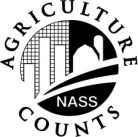 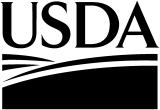 